Раскрась картинку по номерам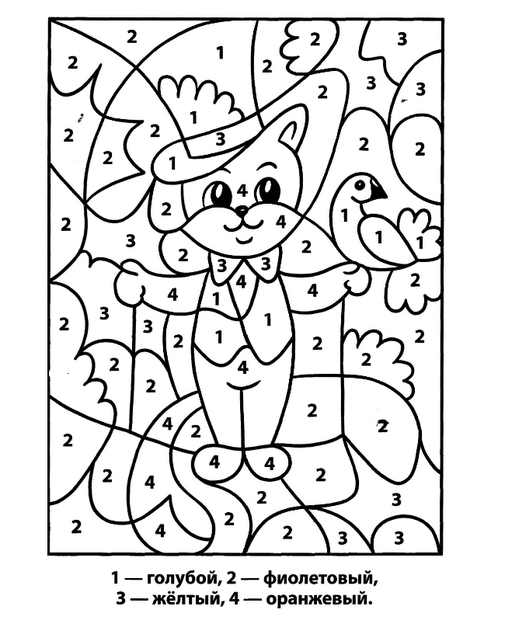 Проговори летние скороговоркиДед Данила делил дыню.******Носит Сеня сено в сени, спать на сене будет Сеня.******Звала по малину Марина Галину,
Галина Марину звала по калину.